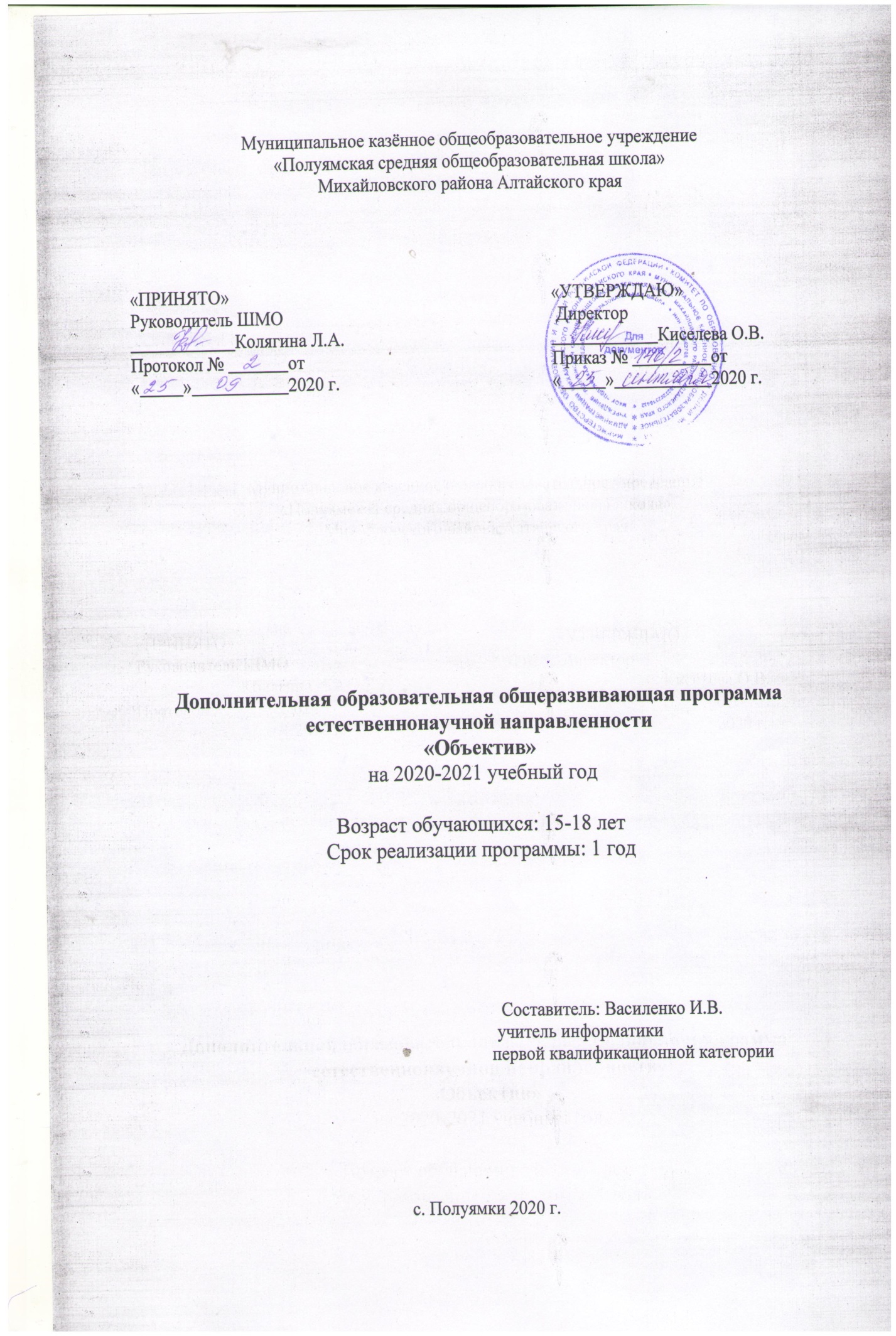 Пояснительная запискаМодульная дополнительная общеобразовательная общеразвивающая модифицированная программа естественнонаучной направленности «Объектив» разработана на основе следующих документов:Федерального закона «Об образовании в Российской Федерации» от 29.12.2012 № 273-ФЗ;Приказа Министерства просвещения РФ от 09 ноября 2018 г. № 196 «Об утверждении порядка организации и осуществления образовательной деятельности по дополнительным общеобразовательным программам»;Санитарно – эпидемиологических правил и нормативов СанПиН 2.4.4.3172-14 «Санитарно – эпидемиологические требования к устройству, содержанию, и организации режима работы образовательных организаций дополнительного образования детей», утвержденных Постановлением Главного государственного санитарного врача Российской Федерации от 04.07.2014г. № 41; Письма Министерства образования и науки РФ от 18.11.2015 №09 – 3242 «Методические рекомендации по проектированию дополнительных общеразвивающих программ (включая разноуровневые программы); Устава МКОУ «Полуямская СОШ»Уровень освоения программыкружок принимаются учащиеся с 9 по 11 класс, желающие научиться самостоятельно, пользоваться современной цифровой фототехникой и обладать «видением фотографа». Основным методом работы кружка является практический и наглядный показ принадлежностей, приспособлений, фотоаппаратуры и приемов практической работы с ней. При выполнении работ следует максимально использовать личную инициативу учащихся с тем и поощрять творческую мысль детей, самостоятельные поиски интересных решений. С этой целью целесообразно проводить, походы, экскурсии на природу, по селу, где фоторепортажная съемка расширит кругозор, представление о нашей действительности, позволит выбрать самое главное и интересное достойное быть запечатленным на снимках. Занятия в кружке позволят развивать такие черты характера, как усидчивость, собранность, целеустремленность, коммуникабельность. Ребенок тренируется в решении проблемных ситуаций, идет становление его характера. Особенно это заметно на застенчивых детях. Занятие фотографией помогает им обрести уверенность, почувствовать свою ценность, найти свое место. Общественно-полезная работа членов кружка проводится на протяжении всей деятельности кружка.АктуальностьЦифровая графика (фотография, видеосъемка) очень актуальна в настоящий момент и пользуется большой популярностью у обучающихся. Умение работать с различными графическими редакторами является важной частью информационной компетентности ученика.Отличительные особенности программыЦифровая графика, как одна из значимых тем школьного курса информатики, активизирует процессы формирования самостоятельности школьников, поскольку связана с обучением творческой информационной технологии, где существенна доля элементов креативности, высокой мотивации обучения. Создание художественных образов, их оформление средствами компьютерной графики, разработка компьютерных моделей требует от воспитанников проявления личной инициативы, творческой самостоятельности, исследовательских умений. Данная тема позволяет наиболее полно раскрыться учащимся, проявить себя в различных видах деятельности (проектировочной, конструктивной, оценочной, творческой, связанной с самовыражением и т.д.).Данный курс способствует развитию познавательных интересов, обучающихся; творческого мышления; повышению интереса к фотографии, имеет практическую направленность, так как получение обучающимися знаний в области информационных технологий и практических навыков работы с графической информацией является составным элементом общей информационной культуры современного человека, служит основой для дальнейшего роста профессионального мастерства.Знания и умения, приобретенные в результате освоения курса, обучающие могут применить в различных областях знаний, а также они являются фундаментом для дальнейшего совершенствования мастерства в области трехмерного моделирования, анимации, видеомонтажа.Адресат программыПрограмма ориентирована на детей 15 - 18 лет без специальной подготовки. Объем программыПрограмма рассчитана на 1 год обучения.Срок освоения программыЗанятия групповые. Проводятся 1 раз в неделю 1 час, 35 занятий по 1 часу, итого 35 часов в год.Режим занятий1 год обучения – по 1 часу в неделю (1 занятие - 40 минут).Форма обучения Очная, групповая. Групповые занятия проводятся как в теоретической форме (беседы, инструкции), так и в практической форме (учебных работах, Фотосессиях и видеосъёмке людей, предметов, природы, фото- и видеорепортажах, работу с информацией в сети Интернет, работы с фото- и видео- редакторами и программой Photoshop). Основной формой занятий является практическое занятие.С целью углубленного постижения фотоискусства используются фотосессии людей, предметов, выходы на природу, посещения мероприятий, просмотр примеров композиций в сети интернет.Цель и задачи программы Цель:- формирование навыков и умений в использовании фотоаппарата, видеокамеры, программы Photoshop.Задачи:Привлечь детей к занятию фотографией.Повышать уровень мастерства учащихся.Подготовка учащихся к выставкам и конкурсам.Укрепление дружбы между учащимися.Содержание программыИстория фотографии. Свойства света. Камера – обскура. История открытия фотографии. Фотография сегодня. Цифровая фотография. Работа с фотоаппаратом. Основные части фотоаппарата. Устройство цифрового фотоаппарата. Фотооптика. Фотовспышка. Установка цвета и света. Память цифрового фотоаппарата. Электропитание. Определение экспозиции. Первая съемка. Типовые ошибки начинающего фотографа. Выразительные средства. Композиция. Перспектива. Ракурс. Светотень. Смысловой центр. Колорит. Точка и момент съемки. Контрасты. Освещение.Работа с фотоаппаратомУстройство и принципы действия основных узлов цифрового фотоаппарата. Устройство цифровой камеры. Путь прохождения света. Сенсор. Механизм получения изображения. Меню цифрового фотоаппарата. Основные понятия и обозначения. Параметры ручной настройки и автоматические настройки.Выразительные средстваПринципы выделения/обобщения с помощью величины. Принципы выделения/обобщения с помощью формы. Цвет в фотографии. Основы теории цвета, цветовой круг, основные характеристики цвета, цветовые сочетания и их воздействие на зрителя. Цвет при съемке. Законы восприятия цвета человеком – цветовые контрасты, использование тональности для создания атмосферы снимка. Принципы выделения/обобщения с помощью цвета.Принципы распределения объектов композиции по планам в соответствии с принципом загораживания.Фотожанры.	Пейзаж	и	архитектура.	Портрет.	Репортаж.Спортивный. Фотонатюрморт. Фотоэтюд. Специальные виды съемки.Работа с программами по обработке фотографий. Основы компьютерной графики. Программа Adobe Photoshop. Обзор других программ по обработке фотографий. Обсуждение, просмотр снимков.Программы для создания видеоклипов. Основы цифрового видео. Обзор программы Windows Movie Maker. Посещение фотовыставок. Подготовка работ к выставке. Печать фотографий. Создание электронного фотоальбома. Создание видеоальбома. Защита проектов. Подведение итогов. Анкетирование.ФотовыставкиПосещение фотовыставок. Подготовка работ к выставке. Печать фотографийСоздание альбомовСоздание электронного фотоальбома. Создание видеоальбома. Защита проектовПланируемые результатыконцу обучения учащиеся:сформируют положительное отношение к профессиям, которые связаны с фотографией;приобретут знания из истории фотографии;будут имеют представления о компьютерной графике;приобретут навыки редактирования изображения в растровом графическом редакторе (будут уметь выделять фрагменты изображений с использованием различных инструментов; будут уметь перемещать, дублировать, вращать выделенные области; будут уметь редактировать фотографии с использованием различных средств художественного оформления, сохранять выделенные области для последующего использования; будут знать, назначение и функции различных графических программ).приобретут понимание основ фото и видео съемки;будут знать, какие режимы фотосъемки существуют, какой они дают эффект;будут уметь использовать знания о выразительных средствах;разовьют образное мышление;могут подготовить и представить обработанные фотографии на конкурсе, выставке;будут знать о правовых и этических нормах работы с информацией.смогут использовать приобретенные знания и умения в практической деятельности и повседневной жизни.Учебный планУчебно-тематическое планированиеФорма аттестацииСтепень усвоения учащимися теоретического материала программы:виды средств массовой информации, особенностями взаимодействия с аудиторией, этико-правовыми основами журналистики,особенности культуры устной и письменной речи, редактирования текста,методы сбора информации, структура журналистского текста, основные жанры.Контроль за степенью освоения учащимися практических умений и навыков:презентация творческих досье, публичное выступление, групповой проект «Концепция телевидения», презентация личного творческого досье, групповой проект «Выпуск новостей».Методический материалСписок литературыСписок литературы для педагога:Иофис Е.А. Фотокружок в школе – М.:Знание, 1989, -75 с.Ларин А.Е. Эстетическое воспитание –Мн.:Вышэйшая школа, 1992.Назаретская К.А. Формирование интересов учащихся в области искусства. – Казань. 1970.Петровский И.И. справочник по фотографии. М.; Знание, 2001.Усов Ю.Н. Учебно-воспитательная деятельность в детских и подрастковыхфотоколлективах. – М., 1987.Список литературы, рекомендуемый для детей и родителей:Кораблёв Д. Фотографии. Самоучитель для моделей и фотографов. 2004.Синюкова В.С. Цветы и пейзажи России: В помощь живописцам. – М.:АСТ, 2002.Смольянинов И.Ф. Красота природы и воспитание красотой. – М.: Знание, 1985.-64Лист внесения изменений и дополнений№Название темыКол-во часов1История фотографии32Работа с фотоаппаратом53Выразительные средства44Фотожанры.15Работа с программами по обработке фотографий66Программы для создания видеоклипов57Фотовыставки58Создание альбомов6ИтогоИтого35№№ в разделеНазвание темыКоличество часовИстория фотографии (3ч)История фотографии (3ч)История фотографии (3ч)11Свойства света. Камера – обскура122История открытия фотографии. Фотография сегодня133Цифровая фотография1Работа с фотоаппаратом (5ч)Работа с фотоаппаратом (5ч)Работа с фотоаппаратом (5ч)41Основные части фотоаппарата. Устройствоцифрового фотоаппарат152Фотооптика. Фотовспышки163Установка цвета и света174Память цифрового фотоаппарата. Электропитание цифрового фотоаппарата185Определение экспозиции. Первая съемка. Типовые ошибки начинающего фотографа1Выразительные средства (4ч)Выразительные средства (4ч)Выразительные средства (4ч)91Композиция. Перспектива. Ракурс1102Светотень1113Смысловой центр. Колорит. Точка и момент съемки1124Контрасты. Освещение1Фотожанры (1ч)Фотожанры (1ч)Фотожанры (1ч)131Пейзаж и архитектура. Портрет. Репортаж. Спортивный.  Фотонатюрморт. Фотоэтюд. Специальные виды съемки1Работа с программами по обработке фотографий (6ч)Работа с программами по обработке фотографий (6ч)Работа с программами по обработке фотографий (6ч)141Основы компьютерной графики115-162-3Программа Adobe Photoshop217-184-5Обзор других программ по обработке фотографий2196Обсуждение, просмотр снимков1Программы для создания видеоклипов (5ч)Программы для создания видеоклипов (5ч)Программы для создания видеоклипов (5ч)20-211-2Основы цифрового видео222-243-5Обзор программы Windows Movie Maker3Фотовыставки (5ч)Фотовыставки (5ч)Фотовыставки (5ч)25-261-2Посещение фотовыставок227-293-5Подготовка работ к выставке. Печать фотографий3Создание альбомов (6ч)Создание альбомов (6ч)Создание альбомов (6ч)30-311-2Создание электронного фотоальбома232-333-4Создание видеоальбома234-355-6Защита проектов2Итого:35№Разделили темапрограммыФормызанятийПриемы и методыорганизацииобразовательногопроцесса(в рамкахзанятия)ДидактическийматериалФормыподведенияитоговТехническоеоснащение№Разделили темапрограммыФормызанятийПриемы и методыорганизацииобразовательногопроцесса(в рамкахзанятия)ДидактическийматериалФормыподведенияитоговТехническоеоснащение№Разделили темапрограммыФормызанятийПриемы и методыорганизацииобразовательногопроцесса(в рамкахзанятия)ДидактическийматериалФормыподведенияитоговТехническоеоснащение№Разделили темапрограммыФормызанятийПриемы и методыорганизацииобразовательногопроцесса(в рамкахзанятия)ДидактическийматериалФормыподведенияитоговТехническоеоснащение№Разделили темапрограммыФормызанятийПриемы и методыорганизацииобразовательногопроцесса(в рамкахзанятия)ДидактическийматериалФормыподведенияитоговТехническоеоснащение№Разделили темапрограммыФормызанятийПриемы и методыорганизацииобразовательногопроцесса(в рамкахзанятия)ДидактическийматериалФормыподведенияитоговТехническоеоснащение№Разделили темапрограммыФормызанятийПриемы и методыорганизацииобразовательногопроцесса(в рамкахзанятия)ДидактическийматериалФормыподведенияитоговТехническоеоснащение№Разделили темапрограммыФормызанятийПриемы и методыорганизацииобразовательногопроцесса(в рамкахзанятия)ДидактическийматериалФормыподведенияитоговТехническоеоснащение№Разделили темапрограммыФормызанятийПриемы и методыорганизацииобразовательногопроцесса(в рамкахзанятия)ДидактическийматериалФормыподведенияитоговТехническоеоснащение№Разделили темапрограммыФормызанятийПриемы и методыорганизацииобразовательногопроцесса(в рамкахзанятия)ДидактическийматериалФормыподведенияитоговТехническоеоснащение№Разделили темапрограммыФормызанятийПриемы и методыорганизацииобразовательногопроцесса(в рамкахзанятия)ДидактическийматериалФормыподведенияитоговТехническоеоснащение234567Вводное занятиеУрок - беседаГрупповое занятиеИллюстрациирассказ, беседа,Комтьютер, экран,информирование,проекторинструктаж.2Историяигра-Игровые приемы,Карточки-Опрос, беседа,Комтьютер, экран,фотографиипутешествиебеседазадания,проектормаршрутныелисты3Работа сУрок –Игровые приемы,Карточки-Сравнение, беседа,Комтьютер, экран,фотоаппаратомпрезентация,беседа,задания, аудио-,творческоепроектортеоретическоедемонстрациявидео-,осмысление ииллюстративногокомпьютерныеанализматериала, показпрезентациипроделаннойприемов работы,работы,работа посамостоятельнаяработа посамостоятельнаязаданиям, живыеработаобъекты, предметы,4ВыразительныеПрактическаяИгровые приемы,Иллюстрации,Сравнение, беседа,Комтьютер, экран,средстваформабеседа,аудио-, видео-,выполнениепроекторзанятий,демонстрациякомпьютерныеупражнения,творческаяиллюстративногопрезентациисамостоятельнаявстречаматериала, показработа.приемов работы,работа позаданиям, живыеобъекты, предметы5ФотожанрыПрактическое,Игровые приемы,Иллюстрации,Беседа, сравнение,Комтьютер, экран,теоретическое,беседа,аудио-, видео-,выполнениепроекторконкурс,демонстрациякомпьютерныеупражнения,выставка,иллюстративногопрезентациитворческоеоткрытоематериала, показосмыслениезанятиеприемов работы,задания,работа посамостоятельнаязаданиям, живыеработаобъекты, предметы6Работа сПрактическаяИгровые приемы,Иллюстрации,Беседа,Комтьютер, экран,программами поформа занятийбеседа,аудио-, видео-,выполнениепроекторобработкедемонстрациякомпьютерныеупражнения.фотографийиллюстративногопрезентациифотографийиллюстративногопрезентацииматериала, показприемов работы,работа позаданиям, живыеобъекты, предметы7Программы дляПрактическаяИгровые приемы,Иллюстрации,Беседа, сравнение,Комтьютер, экран,созданияформа занятийбеседа,аудио-, видео-,анализ,проекторвидеоклиповдемонстрациякомпьютерныевыполнение(применительноиллюстративногопрезентацииупражнения.к фотографии)материала, показприемов работы,работа позаданиям, живыеобъекты, предметы8Итоговое занятиеУрок-БеседаОбсуждение,Комтьютер, экран,выставкасравнениепроекторДата внесения измененийХарактеристика измененийПричина измененийРеквизиты документа, которым закреплено изменениеПодпись учителя, внесшего изменения